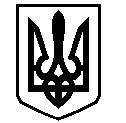 У К Р А Ї Н АВАСИЛІВСЬКА МІСЬКА РАДАЗАПОРІЗЬКОЇ ОБЛАСТІсьомого скликаннясорок друга  сесіяР  І  Ш  Е  Н  Н  Я 30 травня  2019                                                                                                             № 10Про поновлення договору про встановлення земельного сервітуту відносно земельної ділянки для розміщення тимчасової споруди для провадження підприємницької діяльності в м. Василівка, вул. Шевченка, біля будинку № 26 Кугуку О.Ю.	Керуючись ст.26 Закону України «Про місцеве самоврядування в Україні»,  ст.ст.12,98,99,100,101,102,122 Земельного кодексу України,  Законами України «Про державний земельний кадастр»,  «Про внесення змін до деяких законодавчих актів України  щодо розмежування земель державної та комунальної власності»,  розглянувши заяву Кугука Олександра Юрійовича, що мешкає в м. Василівка, м-н 40 років Перемоги 9/27, про поновлення договору про встановлення земельного сервітуту відносно земельної ділянки  м. Василівка, вул. Шевченка, біля будинку № 26,  для розміщення  тимчасової споруди для провадження підприємницької діяльності,     Василівська міська радаВ И Р І Ш И Л А :	1. Поновити Кугуку Олександру Юрійовичу терміном на один рік  з моменту закінчення договір про встановлення земельного сервітуту відносно земельної ділянки, кадастровий номер 2320910100:05:033:0014, площею 0,0030 га  для розміщення  тимчасової споруди для провадження підприємницької діяльності (згідно  КВЦПЗ - землі житлової та громадської забудови, 03.07- для будівництва та обслуговування будівель торгівлі) в м. Василівка, вул. Шевченка, біля будинку № 26.	2. Зобов’язати Кугука Олександра Юрійовича в місячний термін укласти з Василівською міською радою  додаткову угоду до договору  про встановлення земельного сервітуту  від 05 грудня 2017  року, право користування (сервітут) зареєстровано  13 грудня 2018 року за № 23981526, відносно земельної ділянки площею 0,0030 га для розміщення  тимчасової споруди для провадження підприємницької діяльності в м. Василівка, вул. Шевченка, біля будинку № 26.	 3. Зобов’язати Кугука Олександра Юрійовича зареєструвати поновлення договору   відповідно до вимог  Закону України «Про  державну реєстрацію прав на нерухоме майно та їх обмежень».4. Контроль за виконанням цього рішення покласти на постійну комісію міської ради з питань земельних відносин та земельного кадастру, благоустрою міста та забезпечення екологічної безпеки життєдіяльності населення.Міський голова                                                                                                     Л.М. Цибульняк